«برخورد نزدیک !»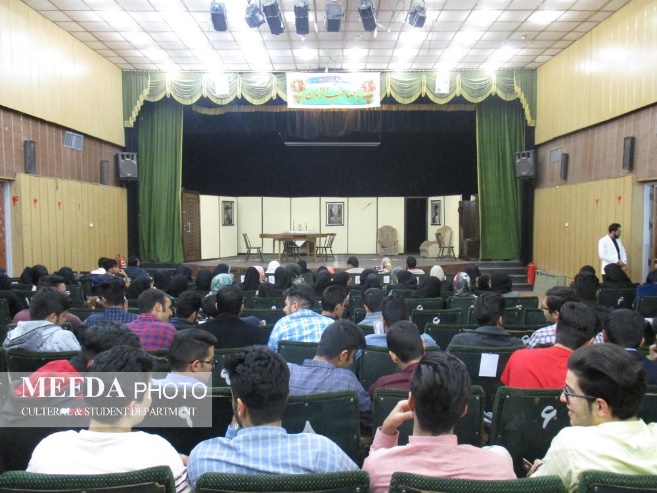 مواجههی آغازین-تابستان 97مجتمع فرهنگی و هنری افصح هجری- شهرستان رفسنجاننادیده گرفتن،کنار گذاشتن،دور بودن و خود خواسته نزدیک نشدن و دستِ کم گرفتن...اینها دقیقاً همان تفکر و نگرشی است که مرا، از فعالیتهای هنری و فضاهای اجتماعی-فرهنگی شهرم،با وجود علاقه به این حوزه،دور نگه داشتهبود.گاهی ناخواسته و بدون اینکه متوجه باشیم،در همان مسیری قرار میگیریم که نسبت به آن منتقد و معترضیم.همان مسیری که باعث میشود فعالیتها،تلاشها،رشد کردنها و شدنها در فضا و جغرافیایی کوچک و بی زرق و برق،آن چنان که باید درک و شناخته نشود.قرار بود در یک مجتمع فرهنگی و هنری در شهرستان رفسنجان،نمایشی توسط صدرالدین زاهد به روی پرده برود؛افسانه ببر داریو فو....در ابتدا برای کمی آشنایی با این مجموعه و سازوکارهای آن باید به یکسری مشخصهها اشاره کنم.سه دهه است که از ساخت  مجموعهی «افصح هجری» میگذرد.در این مجتمع گروهها،مؤسسات،انجمنها و مراکز فرهنگی مختلفی در شهرستان،در حال اجرای فعالیتها و برنامههای خود هستند.ایجاد کلاسهای فرهنگی و هنری با همکاری آموزشگاههای آزاد هنری از جمله آموزشگاههای موسیقی و هنرکدههای تجسمی،برگزاری سمینارها و کارگاههای آموزشی،همکاری با هنرمندان تئاتر از فعالیتهای این مجتمع شمرده میشوند.همچنین میتوان از انجمنهای فعال در این مجموعه مثل انجمن سینمای جوانان ایران(دفتر رفسنجان)،انجمنهای قصه و داستان،شعر و .... نام برد.یکی از این بخشها،یعنی انجمن سینمای جوانان، در راستای اهداف تأسیس خود در سالهای پیش از انقلاب و شروع به کار رسمی و جدی آن بعد از انقلاب اسلامی،یعنی برگزاری دورههای مختلف آموزشی و فراهم کردن فرصت برای جوانان از قبیل آموزش عکاسی،فیلمبرداری،فیلم نامه نویسی،ساخت فیلم و ..،حرکت کرده و خروجیهای موفقی را هم در بخشهای مختلف به خصوص فیلمسازی داشتهاست.به عنوان مثال کارگردانانی همچون رضا فهیمی و مهرداد حسنی  که با فیلمهایی همچون کودکان ابری و کِچ در جشنوارههای جهانی نیز دیده و تحسین شدهاند.بدوِ ورودمحیطی دایره وار،با یک سالن آمفی تئاتر و چندین راهرو و اتاق و تالار دیگر که روی در هر کدام،نام فعالیتهای مزبور و کارکردی که آن فضا داشت حک شدهبود. تماشاگران،اغلب جوان و با توجه به آشنایی اندکی که با برخی از آنها داشتم،گمانم بر این بود که اغلب از طبقات متوسط شهری بودند.متاسفانه فرصت و قصدی برای نزدیکی بیشتر و گفتگو از جانب من وجود نداشت. لحظاتی انتظار در پشت در سالن و رویارویی با کسانی که قرار بود همان موقعیت آستانهای معروفِ «ترنر»ی را با آنها تجربه کنم. نمایشنامه از ماجرایی حکایت میکرد که در آن «سرباز مجروح چینی گرفتار سیل و طوفان گشته و به غاری پناه میبرد.در غار با ماده ببری و بچهاش آشنا میشود و این خود شروع ماجرایی است سراسر آکنده از تخیل.»پیش فرضها و قضاوتهایی که هر انسان و حتی محققی را در ابتدای مواجهه با یک گروه انسانی و یک فضای جدید با مشکل مواجه میکند،گریبان من را هم گرفت.عوامل محیطی مشکل زایِ سالن،مثل صدا،نور،صندلیها و ....باعث شدهبود که مدام ذهنم درگیر این کمبودها و بعضاً بی رمقیهای اجرا باشد و به این فکر کنم:«از این فضا،چیزی در نمیآید».....حلقهی گمشدهاز این فضا چیزی در نمیآید... این جمله،خاستگاهِ مهمی دارد : من در آن لحظه مشغول بازتولید تفکری بودم که از کودکی تا همین الان آن را به خاطر میآورم.در پی هر اتفاقی که به نوعی پایههای ضعیف فرهنگی شهر را یادآور میشد،انگار همیشه یک صدایی حاضر و آماده بود تا بگوید: این مردمِ.....این کج فهمی،حاصلِ ساختارِ قدرتی است که نه زمینه ساز بستری است و نه مشوقِ حرکتِ نو و جدیدی... یک حلقهی گمشده که به این روحیه و سواد فرهنگی،جهت داده و آن را در بطن زندگی مردم جای دادهاست.به دلیل مشکلات سیستم صوتی و عدم استقبال تماشاگران، افسانه ببر در شب اول اجرا نرفت.استقبال و احساس نیاز به حضور در چنین رویدادهایی،نیازمند نگاه و تحلیلی عمیق و جدی است.باوجود علم به اینکه در هر شرایطی و هر نوع چینشِ تبلیغاتی برای مخاطب، «انتخاب» معنا و مفهوم خود را از دست میدهد و عملاً بی معنا میگردد چرا که خوراک فرهنگی افراد نه توسط خودشان بلکه به واسطهی یک نهاد قدرت تامین میگردد،ولی باز وضعیت در چنین جغرافیای کوچکی  نسبت به  محیط های بزرگتر به مراتب هولناک تر است.چرا که جایگاه و اهمیتی که برای حوزهی فرهنگی در نظر گرفتهمیشود،به طور محسوسی با حوزههای دیگر اختلاف دارد.این اختلاف جایگاه،خود را در بخش تبلیغات شهری به خوبی نمایان میسازد.به تعبیری اگر بستر سازی درستی در این حوزه صورت بگیرد و افراد بتوانند در روزمرهی خود،در کنار تمام برنامههای سازماندهی شده،شاهد این باشد که انتخاب دیگری هم موجود است و با وجود این حتی در آن صورت هم نخواهند و یا نتوانند حضور خود را در چنین فعالیتهایی توجیه کنند،در آن صورت بررسی این نوع از پس زدن،در جایی دیگر و با استفاده از روشی دیگر قابل پیگیری است.در واقع به بهانهی کمبود مخاطب در رفسنجان،شرایط کرایهی سالن و برپایی اجرای تئاتر و بحث قراردادهای مالی درصدی فروش بلیت تا قبل از این اجرا به گونهای پیش رفته که توجیه اقتصادی چندانی برای گروههای تئاتری نداشتهاست.بنابراین بحث جذب مخاطبان و به وجود آوردن احساس نیاز در آنها تأثیر مستقیمی بر کیفیت اجرا و انگیزهی گروههای تئاتری و هنری دارد.انقطاعببر و سرباز همچنان در غار مشغول بحث ومنازعه بودند و زاهد در چند نقش متفاوت ظاهر شدهبود؛یک مونولوگِ چند صدایی...ناهماهنگیهای صدا که می بایست به اقتضای شرایط،نمایش را همراهی کند و نکرد،باعث انقطاع و فاصله مابین مخاطب و متن میشد.این فاصله شبیه همان انقطاعی است که بین فضای فرهنگی-هنری شهرستان و مردم به وجود آمده.وقتی عوامل محیطی و فضای شهری،به سمتی سوق داده میشود که شاید حتی نتواند پیوند و اتصال اندکی بین فضای روزمرهی مردم و چیزی مثل تماشای یک تئاتر به وجود آورد،همان انفصال نامبرده،به وقوع میپیوندد.اذهانی که آماده نیستند،پرورده نشدند و نیازی هم برای چنین پیوندی در زندگی خود احساس نمیکنند.هر دوی این فواصل،که یکی به علت کمبود تجهیزات و دیگری به علت عدم برنامه ریزی درست شهری رخ داده،به نظر از همان حلقهی گمشدهی مذکور نشأت میگیرد.سلیقهای که ساخته میشود...متن داریو فو در ایرانیزه ترین شکل ممکنش،زاهد را با آن لباس قرمزِ عجیب به بالا و پایین میبُرد.لحن،کلام و سبکی که به نوعی به کار اضافه شدهبود،جنسِ متن را به مذاقِ ایرانی سازگارتر کردهبود؛چیزی که از استقبال تماشاگران میتوان فهمید.وقتی الفاظ،مفاهیم و موضوعاتی پررنگ میشدند که سویهی بعضاً جنسی داشتند،تماشاگر با خنده و کف زدن به نوعی اقبال خود را به نمایش میگذاشت.در لحظات پایانی و از نظر من،اوج قصه،که به مفاهیمی مثل انقلاب و متحد شدن نمادینِ ببرها و یاری رساندن به مردمی که مورد ظلم واقع شدهبودند پرداخته میشد ،علاوه بر تماشاگران حتی میتوان گفت اجرا هم به بی رمقی گراییدهبود.شاید نتوان این ایراد را به طور جد بر اقتباس صدرالدین زاهد وارد کرد.بحث اصلی،بروز سطح سلیقهای است که به مرور در مردم ساخته شده و ذائقهی مخاطب را بدین سو کشاندهاست.البته این مبحث تنها معطوف به مردم این شهر نیست.ابتذال در نگاه،در روحیه و نگرش مردم که به دنبال بیرون کشیدنِ جنبههای مضحک ( با در نظر گرفتن دو سر طیف معنایی این کلمه) از یک اتفاق،پدیده و یا هر چیز دیگری هستند،ریشهی عمیقی دارد که از دل فرهنگ توده و عامه بیرون میآید.باز هم باید اشاره کرد که ماهیت مسئله در یک شهرستان کوچک،با ابعاد بزرگتر آن تفاوت پیدا میکند.وقتی مردم در این شهر همانند مردم در کلان شهرها با انواع و اقسام محیطها،فضاهای فرهنگی و آموزشی رو به رو نیستند که بتواند تعریف درستی از چنین فعالیتهایی و لزومشان ارائه دهد،وضعیت بغرنجتر میشود و یک سلیقه و ذائقهی محدود و به تعبیری (سطحی) در افراد شکل گرفته و پرورانده میگردد. این پروردگیِ جهت مند و یا به تعبیر درست تر،«ناپروردگی»،از جریانی که در این سوی جریانِ اصلی نمایش در حال اجرا بود،یعنی در نزد مخاطبین،قابل رویت بود.نیم خیز بودن تماشاگر پشت سری برای پخش مستقیم این تئاتر در شبکههای مجازی،باز و بسته شدن خوراکیها و همهمهای نه چندان بلند،در آن سالنِ نیمه تاریک از مصادیق این ناپروردگی است.مسائلی که در این نوشتار به اختصار ذکر شد،قطعاً به یک پروسهی طولانی مدت و یک کار پژوهشی مدت دار نیازمند است تا بتوان با رویکردی همه جانبهتر و با استفاده از نظرات صاحب نظران بومی،به بررسی کاملتر و دقیقتری از وضع موجود فرهنگی در ابعاد مختلف آن پرداخت.این متن تنها کوششی است در جهت شناخت یکی از فضاهای فرهنگی-هنری این شهرستان که در یک شب و یک اجرا،ثبت و ضبط و تحلیل شدهاست.مباحثی مثل نحوهی مدیریت و واگذاری این مجتمع از بخش دولتی به بخش خصوصی مغفول ماند که  بایستی در نوشتارهای بعدی به آن پرداخته شود.هانیه کرمیان-آبان 97منابعhttp://www.naakojaa.com/article/2478http://www.iycs.ir https://fa.wikipedia.org/wiki/%D8%A7%D9%86%D8%AC%D9%85%D9%86_%D8%B3%DB%8C%D9%86%D9%85%D8%A7%DB%8C_%D8%AC%D9%88%D8%A7%D9%86%D8%A7%D9%86_%D8%A7%DB%8C%D8%B1%D8%A7%D9%86 